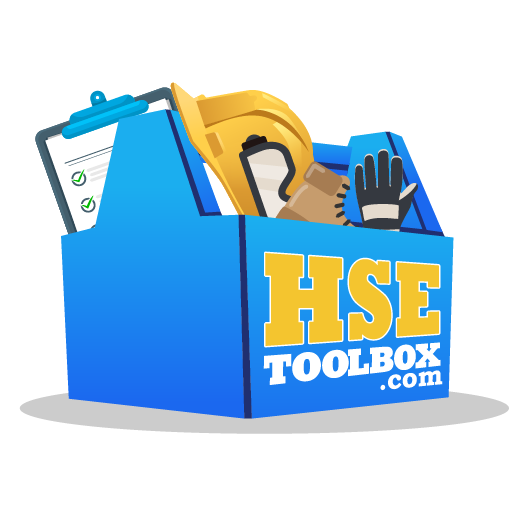 OSH COMPETENCYOCCUPATIONAL SAFETY AND HEALTH MANAGEMENT SYSTEM PROCEDUREDocument ID:  MSP-008Document Approval HistoryDocument Revision HistoryPurposeTo define requirements for a system to ensure competency of employees and contractors that have OSH responsibilities is maintained.Terms and DefinitionsRefer to document OTH-001 for terms & definitions.ResponsibilityQHSE Manager is responsible for ensuring that the procedure is being implemented across the organization.Project Manager / Department Head is responsible for implementing this procedure.Site HSE Representative is responsible for supporting the Project Manager / Department Head in implementing this procedure ProcedureOSH CompetencyAll roles within the organization that have an impact on occupational health and safety will have a job description.The job description will include the roles requirements towards occupational health and safety.The Human Resources department shall maintain all the job descriptions within the organization. Individual CompetenciesThe competency of all staff that have an impact on occupational safety and health shall be evaluated at least once yearly.Records of the evaluation must be maintained confidential.Ensuring Competency during RecruitmentAll employees that can impact the occupational safety and health of the organization shall be recruited against criteria set by the manager initiating the recruitment.This requirement shall be recorded on the recruitment requisition form.  Competency requirements shall be requested based on education, experience and/or training.Occupational safety and health practitioners shall only be recruited by the QHSE Manager.All newly recruited occupational safety and health practitioners shall be recruited having a minimum of the NEBOSH International General Certificate, or equivalent.Any of the few remaining OSH practitioners that do not have the NEBOSH International General Certificate must strive to achieve it.  The QHSE Manager shall review the competency of all OSH practitioners within the organization on a yearly basis.Competency RecordsCompetency records of OSH practitioners shall be maintained by the Human Resources department.Competency records shall be maintained for 5 years after the employee leaves the organization.Competency records that shall be maintained on file include:Curriculum vitaeEducational certificatesTraining certificatesWork experience certificatesAuthority / client experience lettersMaintaining and Improving CompetenciesEmployee shall propose trainings that they would like to attend to maintain or improve their competency during their yearly evaluation.The trainings shall be reviewed by the Department Head to see if the coming years budget allows for it.Reviewing of OSH Competency ProcedureThis procedure shall be reviewed annually by the QHSE ManagerIf there are no changes to the procedure, there is no requirement to publish a new issue.AnnexureDocument Revision No.Effective DateCreated by:Reviewed & Approved by:Revision 0DD.MM.YYYYHSE AdvisorHSE ManagerDocument Revision No.Sections RevisedDescription of Changes00N/aPublishedReferenceDocument TitleNoneNone